Муниципальное  казённое дошкольное   образовательное учреждение детский сад   «Буратино» с. Чунояр общеразвивающего вида с приоритетным осуществлением деятельности по художественно-эстетическому направлению развития детей.НОД Физическая культураСценарий спортивного интегрированного праздника«Из детского сада в космос!»	(старшие группы)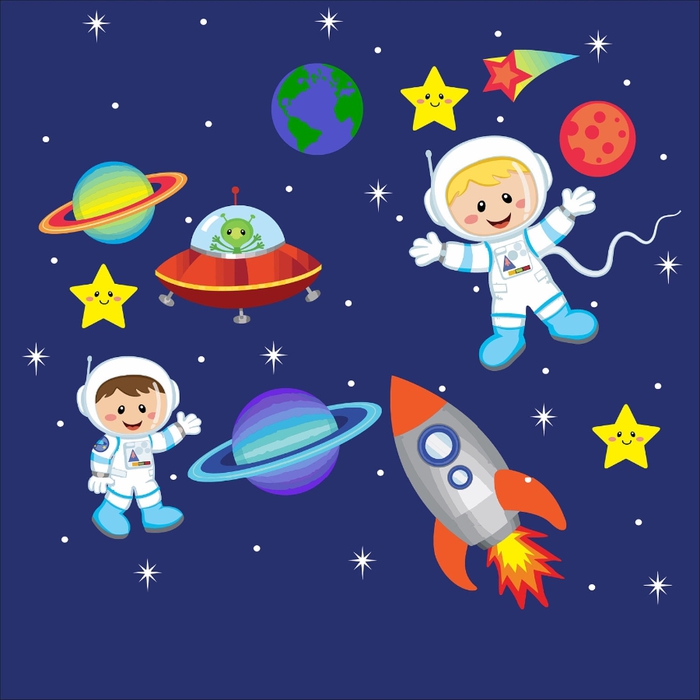 Составила и провела: О.Д. Тухбатулина.инструктор по физической культуре.                             с. Чунояр.                                    2016г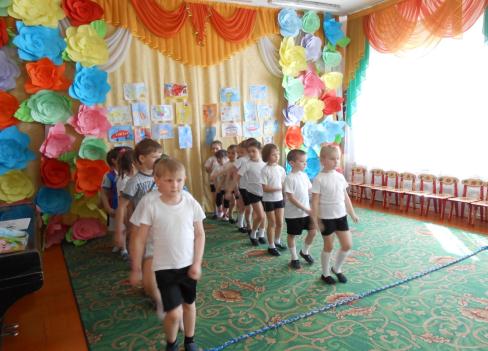 Инструктор: Здравствуйте, дорогие участники, болельщики, гости!Воспитатель по ИЗО. Деятельности: В далеком 1961 году в космос полетел первый человек. Назовите его имя.Дети. Юрий Алексеевич Гагарин.Воспитатель по ИЗО.  Деятельности:  Правильно! С тех пор каждый год 12 апреля наша страна отмечает День космонавтики.Воспитатель по ИЗО. Деятельности:   А давайте и мы свами сейчас создадим коллективную космическую ракету, (аппликация) и полетим дальше к космическим соревнованиям.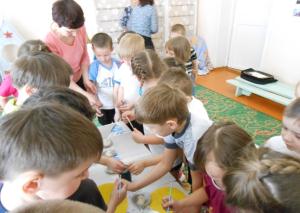 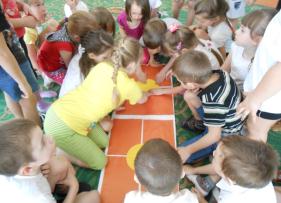 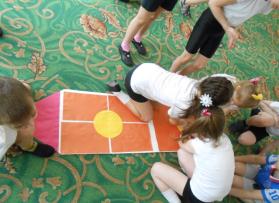 Инструктор: Ребята как вы все догадались, наш спортивный праздник посвящён Дню космонавтики!  Я думаю, вы все хотите быть такими же сильными и смелыми, как наши космонавты. И сегодня в нашем зале мы собрались, чтобы провести вступительные экзамены в нашу школу «Маленького космонавта». Пожелаем детям удачи и хорошего настроения!1 ребенок.Мы мечтаем о ракетах, Итак, встречайте наших детей!О полетах, о Луне.2 ребенок.Но для этого учиться Много надо на Земле3 ребенок. Школу юных космонавтов Собираемся открыть4 ребенок.И хотим мы целой группой В эту школу поступить.5 ребенок.Если честно, то сначала, Говоря без лишних слов, Одного желанья мало: Каждый должен быть здоров.6 ребенок.Я еще не мастер спорта И еще не бью рекордов Но зарядкой каждый день заниматься мне не лень.7 ребенок.Если зря не зазнаваться, Каждый день тренироваться бегать, прыгать, мяч метать - Космонавтом можно стать8 ребенок.А на празднике должны мыСвою ловкость показатьБыть здоровым, смелым, сильным И конечно не скучать!Под «Шуточный марш» А. Петрова дети  выполняют перестроения с флажками. Встают на обозначенные места. На повтор музыки перестраиваются в две команды.Инструктор: В экзамене принимают участие две команды - команда «Ракета», команда «Спутник».  Команда «Ракета» ваш девиз:Дети: Мы однажды на ракете          Прямо к звездам полетим!          Хоть еще совсем мы дети –           Стать героями хотим! Команда «Спутник» ваш девиз:Дети: Силы, ловкости, отваги          Нам не нужно занимать!          И пройдем мы все преграды,	Мы готовы побеждать! Звучит космическая музыка! (появляется инопланетянин).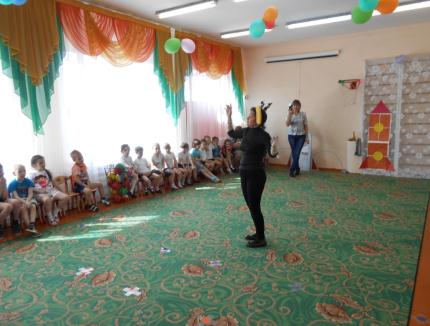 Инопланетянин: Здравствуйте! Я прилетел на Землю с далекой планеты. В свой телескоп я часто наблюдал за вами. Узнал, что сегодня у вас праздник, на котором вы будете показывать свою ловкость, смелость, выдержку и силу. И решил обязательно к вам прилететь, чтобы собственными глазами все увидеть.Инструктор: Добро пожаловать. Наши ребята готовятся к поступлению в Школу юных космонавтов. Посмотри, как это происходит	Задания будут сложные. Ведь настоящий космонавт – это сильный, выносливый, смелый человек. И каждый свой день космонавт начинает с разминки. Итак, «Разминка  космонавта».	 Дети перестраиваются. Под энергичную музыку проводится разминка. Разминка с флажками.1. И.п.- о.с.1 - руки вверх, правая нога на носок2- И.п.3-4- то же с левой ноги. (8 раз)2. И.п.- о.с.] - руки в стороны, правая нога назад на носок2- И.п.3-4- то же с левой ноги. (8 раз)3. И.п.- ноги на ширине плеч, руки внизу.1 - наклон вправо, руки вверх2- И.п.3-4- то же влево (8 раз)4. И.п.- то же.1 - поворот туловища вправо, руки вперед2 И.п.3-4- то же влево (8 раз)5. И.п.- сесть на пятках, руки на коленях.1-2- потянуться вверх, помахать флажками вперед-назад, прогнув спину. 3-4- и.п. (8 раз)6. И.п.- о.с.Прыжки ноги врозь, ноги вместе с чередованием с ходьбой (2 раза по 6 прыжков)7. Упражнение на дыхание.Инструктор собирает флажки, дети перестраиваются в две колонны. Инструктор: Оценивать наш экзамен будет  космический гость. Команда, первая выполнившая задание, будет получать галактические звезды. В конце экзамена космический гость посчитает звезды и сообщит нам, какая же из команд будет принята в школу «Маленьких космонавтов». Инструктор: Начинаем экзамен, проходить он будет виде спортивных эстафет. Внимание – первое задание! В далеком 1957 году впервые в космос был запущен спутник. И мы с вами сейчас попробуем вывести на орбиту свой аппарат. 1.Эстафета «Спутник».Проводится эстафета «Спутник». Детям раздаются мячи, толкая мяч перед собой головой, обратно бегом, обегает конус и возвращается в свою команду. Передает мяч следующему участнику. 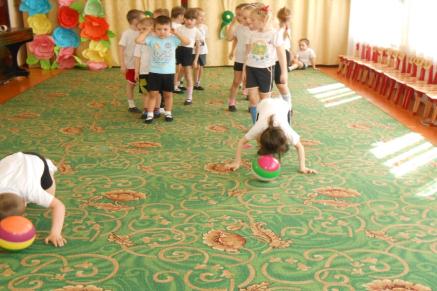 Инструктор: Молодцы! Справились с таким сложным заданием. Послушаем  гостя. Кто же победил?Инопланетянин оценивает эстафету. 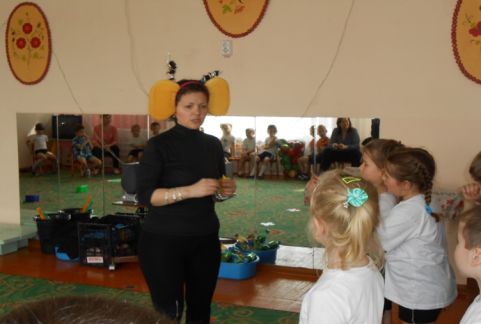 Инструктор: Ребята, а как вы думаете, кто первый полетел в космос собаки или человек? (Ответы детей).  В космосе в 1960 году первыми побывали две собаки Белка и Стрелка. А уже потом в 1961 году в космос полетел первый человек. Кто это мы вспомним, если справитесь со следующим заданием.   2.Эстафета «Собери портрет».  Детям раздаются элементы портрета Ю. Гагарина (вариант пазла). Первый ребенок подбегает к магнитной доске с образцом портрета и прикрепляет свой элемент, возвращается в свою команду, передает эстафету касанием. Так, все дети переносят свои элементы на доску. Затем вся команда подбегает к доске и по образцу складывает элементы в портрет. Затем бегом возвращается на свое место, капитан поднимает руку – команда готова.Инструктор: Ребята, вы собрали портрет Юрия Алексеевича Гагарина. Это первый человек, который на ракете «Восток»  полетел в космос. А сейчас оценки  за второе выполненное задание.	  Инопланетянин подводит итоги.Инструктор: Внимание – третье задание! Когда летательный аппарат отрывается от земли, он преодолевает земное притяжение. Сейчас проверим, сможете ли и вы победить невесомость. 3.Эстафета «Победи невесомость ».  Каждый участник должен - пройти на носках со звездой (сшитой из ткани) на голове, обратно бегом.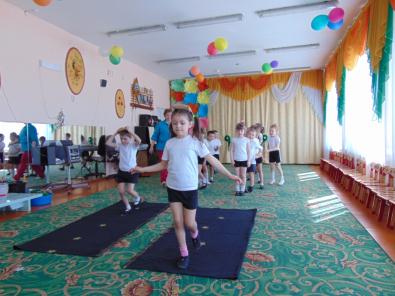 Инструктор: Отлично справились с заданием! Но кто  победитель? Слово  гостю.Инопланетянин подводит итоги.Инструктор: Сейчас мы немного отдохнем. А наши девочки-звездочки представят нам прекрасный танец.	Девочки исполняют « Танец лунтиков».Инструктор: Продолжаем экзамены! Четвертое задание, космонавтам  нужно уметь перебраться из одного отсека корабля  в другой 4.Эстафета Полоса препятствий «Проползи в отсек космического корабля». Ребенок ползет по скамейке на животе, проползает закрытый  тоннель, на четвереньках проходит под дугой. Бегом огибает конус и возвращается в свою команду. Передает эстафету касанием.Инструктор:  Молодцы! Слово нашему гостю.	Инопланетянин  подводит итоги. Инструктор: Пилоты космических летательных аппаратов должны обладать большим мастерством, чтобы состыковать два корабля в открытом космосе. Проверим вашу сноровку в этом деле. Пятое задание – «Состыковка».	5.Эстафета «Состыковка». Детям раздаются мяч. Первая пара детей зажимает животами мяч, дети держатся за руки. Пара передвигается до конуса и обратно. Если мяч падает, его необходимо опять зажать и продолжить эстафету. Мяч передается следующей паре.Инструктор: Вы все очень ловкие и быстрые ребята! Ждем оценок от гостя.	Инопланетянин  подводит итоги.6.Эстафета «Сохрани равновесие » ходьба на носках по звездной дорожке, обратно бегом. 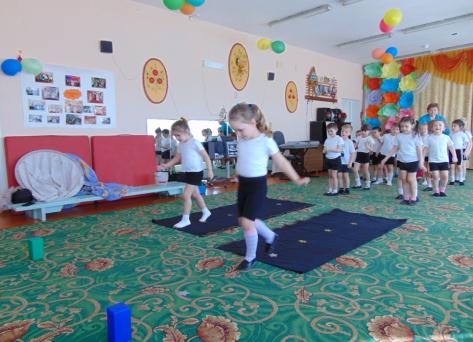 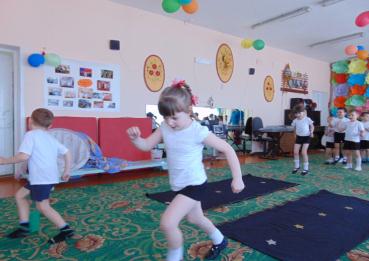 Инструктор: А сейчас слово  госту для оглашения результатов за задание «Сохрани равновесие ». Инопланетянин подводит итоги. Инструктор: Осталось последнее - самое трудное задание! Настоящий космонавт обладает хорошо натренированным вестибулярным аппаратом. Проверим ваше чувство баланса. Седьмое задание - «Проверка вестибулярного аппарата».7.Эстафета «Проверка вестибулярного аппарата». В командах дети выполняют упражнение «Тачка» (один ребенок берет за стопы второго ребенка, а другой идет на руках) затем пара меняется, огибает конус и возвращается в свою команду. Передает эстафету касанием.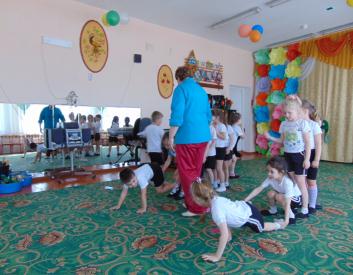 Инструктор: Какие вы тренированные, дети! Наши экзамены закончены. Пока уважаемый гость подводит итоги всего экзамена и решает вопрос о зачислении в школу «Маленьких космонавтов», мы с вами исполним спортивный танец. Приглашаем всех желающих к нам присоединиться!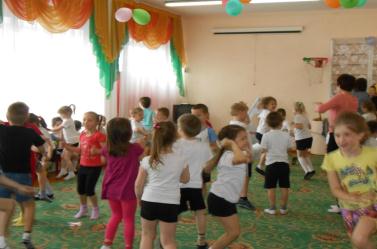 Инструктор: А сейчас самая волнительная часть нашего экзамена, инопланетян готов огласить результаты экзамена и объявить команды тех, кто будет принят в школу «Маленьких космонавтов».Инопланетянин подводит  итоги всего соревнования.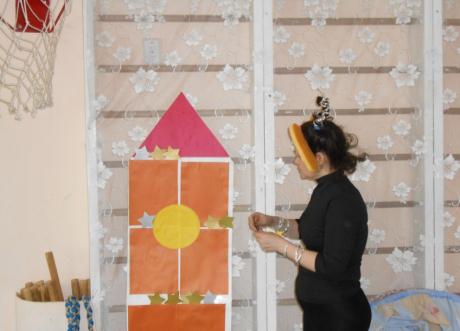 Инструктор: Сегодня вы все показали свою силу, ловкость, смекалку и командный дух. Вы – молодцы! Теперь будем готовиться к полету, и, может быть, когда-нибудь полетим в космос. Спасибо  гостю за справедливое судейство. Мы пригласим инопланетянина в гости, когда состоится наш первый полет! До свидания!Всем крепкого здоровья!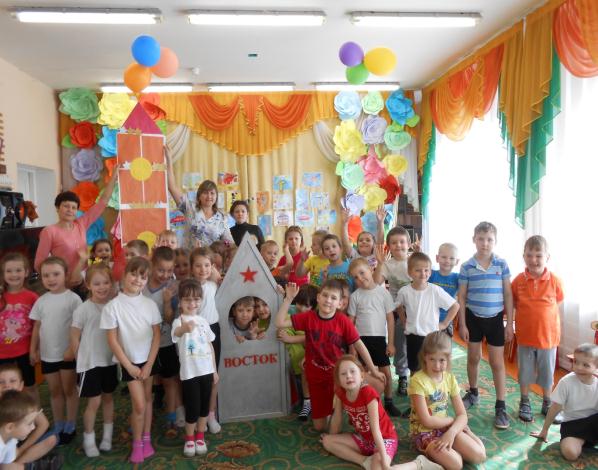 КОНЕЦ